Merkblatt: Welcher Diagrammtyp eignet sich für welche Information?Bei der Auswahl eines Diagrammtyps muss stets beachtet werden, was mit dem Diagramm dargestellt werden soll.Überblick wichtiger DiagrammtypenHinweis:Screenshots: „Nutzung und Genehmigung von Microsoft“DiagrammtypEinsatzmöglichkeitBeispiele zur AnwendungKreis-/ Tortendiagramm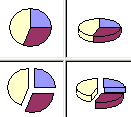 Darstellung von Anteilen an einer GesamtheitRelative Zahlen (Prozentwerte)Sitzverteilung bei politischen WahlenZusammensetzung HaushaltskostenSäulendiagramm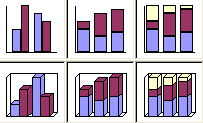 Darstellung von Häufigkeiten (absolute Zahlen)Darstellung von wenigen Größen im Vergleich zu deren EntwicklungSchwankungen, Trendverläufe und VergleicheVergleich der Wählerstimmen einzelner ParteienVergleich der Umsatzentwicklung zweier ProdukteLinien-/ 
Kurvendiagramm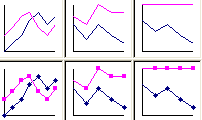 Darstellung von Veränderungen und Entwicklungen in einem ZeitraumDarstellung von vielen Daten Zeitabhängige Verläufe und TrendsPreisentwicklungEntwicklung der SchülerzahlenEntwicklung von BesucherzahlenUmsatzentwicklungBalkendiagramm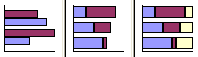 Darstellungen von Vergleichen und Rangfolgen zu einem bestimmten ZeitpunktDarstellung von langen und vielen DatenreihenWeniger geeignet für Zeitreihen, da die Anordnung untereinander istRangfolge bei WettbewerbernArt der Konsumausgaben deutscher VerbraucherDie größten Unternehmen nach UmsatzBei der Erstellung eines Diagramms ist auf Folgendes zu achtenAussagefähigkeit der Darstellung Anschaulichkeit, Übersichtlichkeit, SauberkeitKlare Beschriftung (Überschrift, Achsen, Legende, Kategorien)